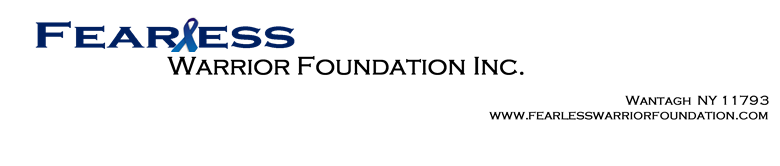 Requirements: Enrolled in 12th grade in Wantagh High School, completed application and a 500+ word typed essay. Our family encountered countless stories of the generous spirit of my brother, Bill. He frequently acted selflessly, helped others in need without expected gratitude or repayment. Bill respected everyone and chose a life of honesty and integrity. We share this story below as an example of his commitment to that:One late night, my brother was sitting on his home's front steps. He witnessed a drunk driver crash into the next-door neighbor's two cars; then, the vehicle sped off. Without hesitation, Bill quickly called 911 to report the DWI driver, giving the police the driver's whereabouts, obtaining the license plate number, and then going to the police station to report the accident. At sunrise, the neighbors awoke to the police arriving with news of the man's arrest responsible for the damage. They were grateful to learn of my brother's actions. Bill never spoke of this gesture to anyone in our family. Please describe in a 500-word essay a time when you stood up for something that was not popular or difficult but was the right thing to do. Share with us your Fearless Warrior moment of integrity – when you acted instead of standing by.Email your application and essay to marymonahan29@hotmail.com with "Fearless Warrior -Private/Parochial 2021" in the subject line. Files must be in Microsoft Word Document or PDF format. Submit your essay by May 15, 2022. The family committee will review applications, and finalists may interview with the family member. The scholarship recipient will be announced through your Private School guidance officer.NameAddressCity, State, ZipPhoneEmailDate of BirthIntended College or UniversityParents’ namesDescribe unusual financial need if any